Домашнее задание по предмету «Живопись»1 год обучения ДПОПТема урока: Этюд несложного натюрморта в теплой цветовой гамме. Выполнение несложного этюда.Повторить особенности сочетания цветов. Ознакомится с понятием теплоты.Выполнение эскиза с применением изученного материала по предложенным образцам.Пример :рисунок.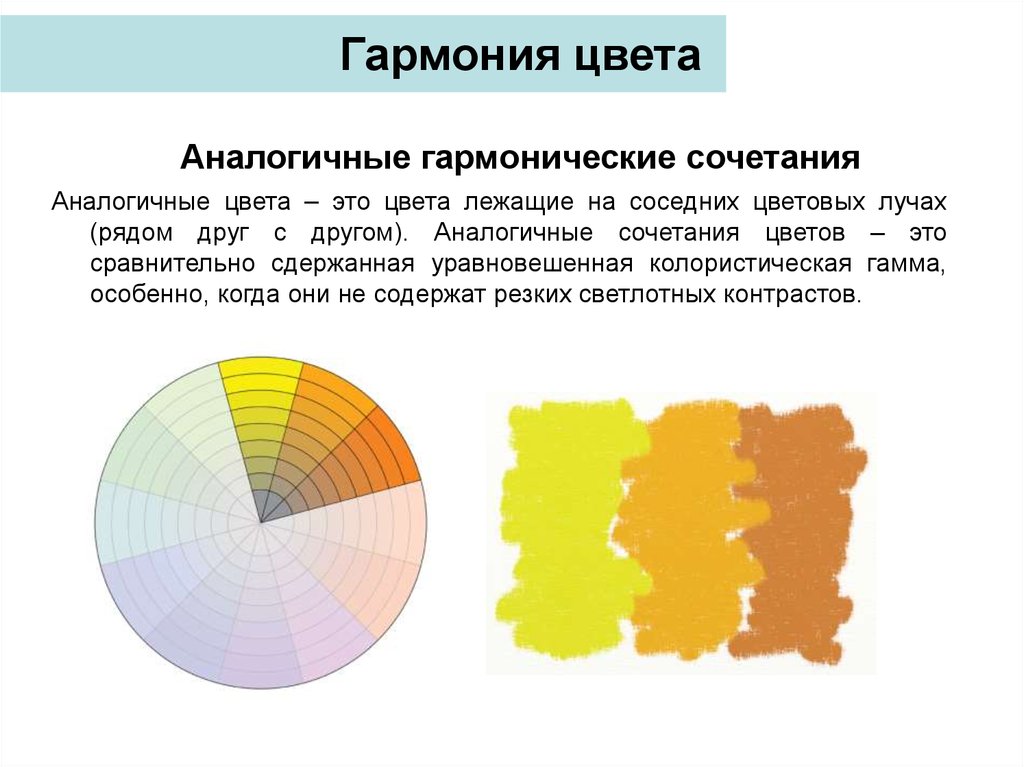 Примеры для выполнения работ: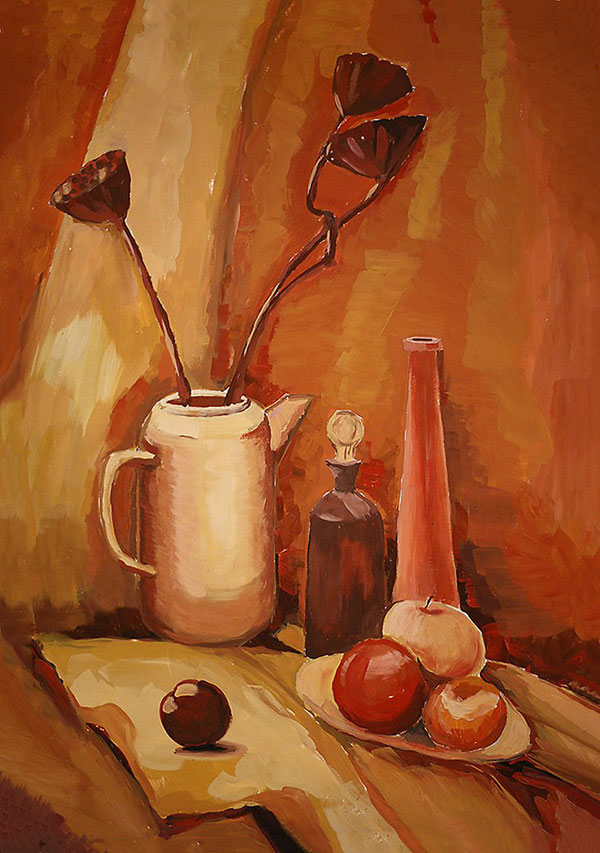 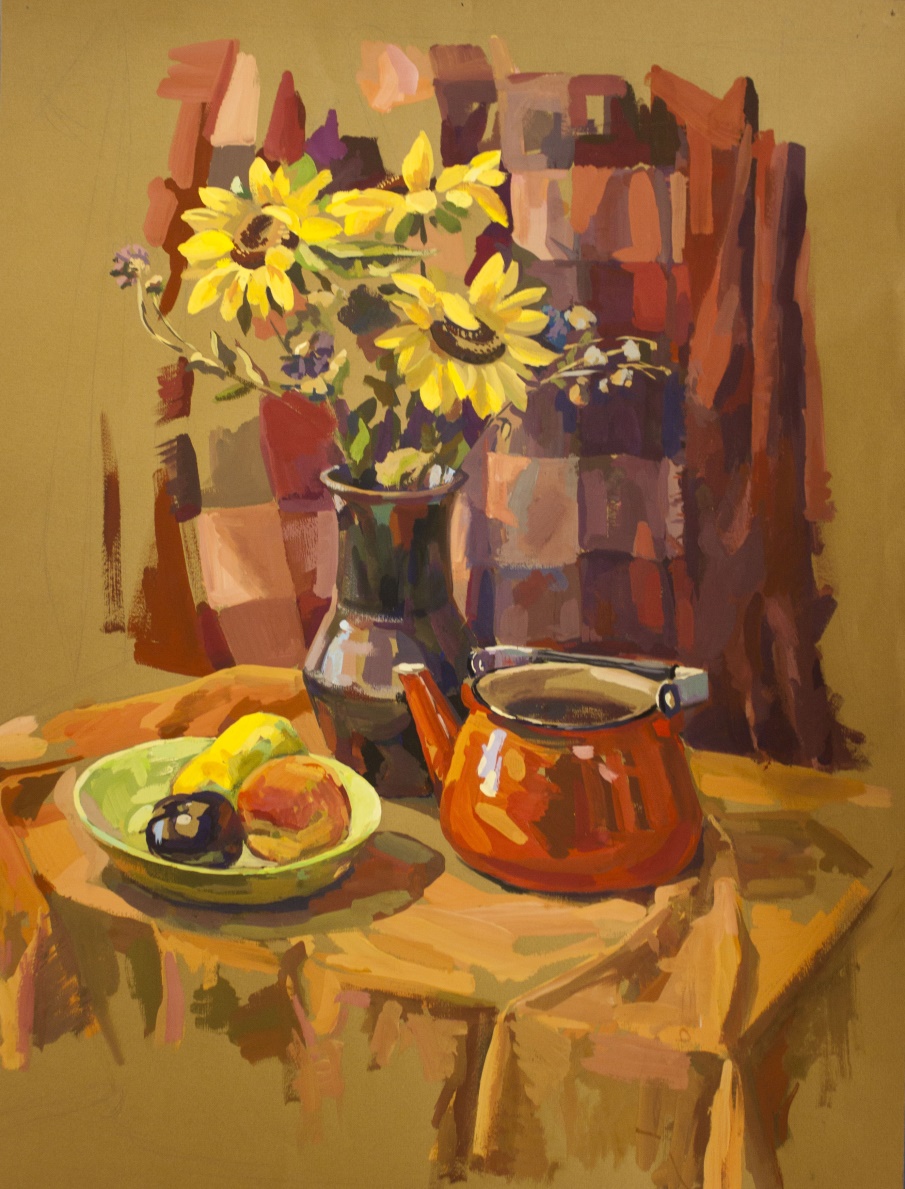 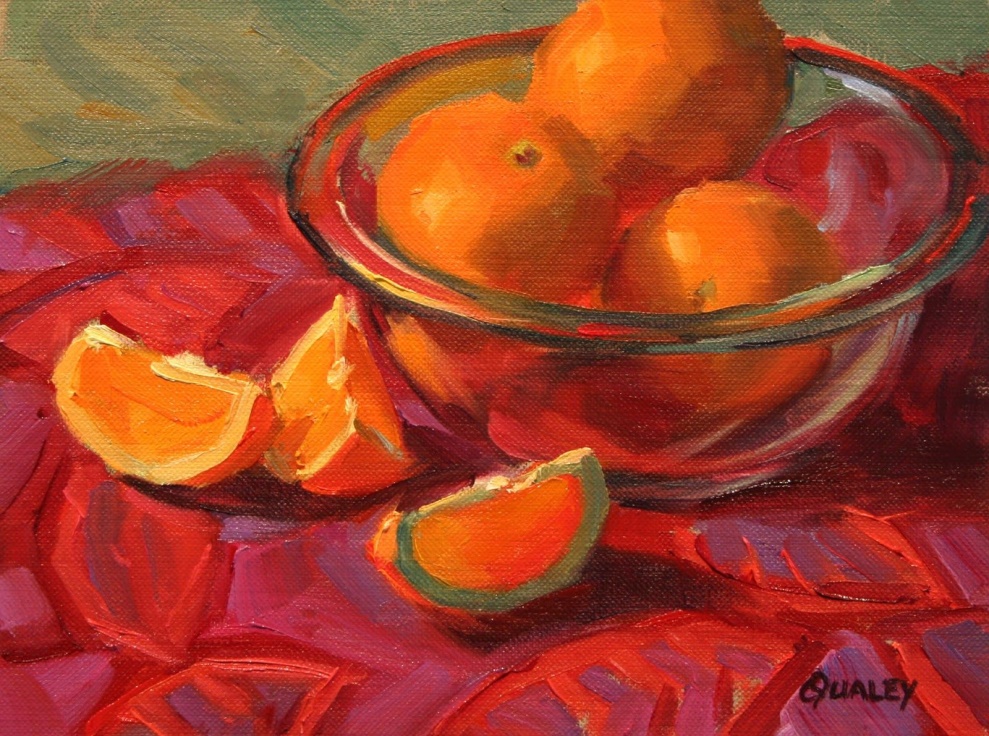 